АДМИНИСТРАЦИЯ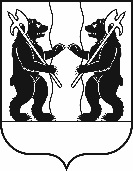 ЯРОСЛАВСКОГО МУНИЦИПАЛЬНОГО РАЙОНАПОСТАНОВЛЕНИЕ04.07.2023                                                                                                                             № 1507Об утверждении административного регламента предоставления муниципальной услуги по предоставлению земельного участка, находящегося в муниципальной собственности и государственная собственность на который не разграничена, на торгахРуководствуясь Земельным кодексом Российской Федерации, Федеральным законом от 27 июля 2010 года № 210-ФЗ «Об организации предоставления государственных и муниципальных услуг», в целях повышения результативности и качества, открытости и доступности исполнения муниципальной услуги по предоставлению земельного участка, находящегося в муниципальной собственности и государственная собственность на который не разграничена, на торгах Администрация района п о с т а н о в л я е т:1. Утвердить административный регламент предоставления муниципальной услуги по предоставлению земельного участка, находящегося в муниципальной собственности и государственная собственность на который не разграничена, на торгах.2. Разместить постановление в газете «Ярославский агрокурьер» и на официальном сайте органов местного самоуправления Администрации Ярославского муниципального района в информационно-телекоммуникационной сети «Интернет».3. Контроль за исполнением постановления возложить на заместителя Главы Администрации ЯМР по экономике и финансам А.О. Щербака.4. Постановление вступает в силу со дня его официального опубликования.Глава Ярославскогомуниципального района                                                              Н.В. ЗолотниковУТВЕРЖДЕНпостановлениемАдминистрации ЯМРот 04.07.2023 № 1507     Административный регламент предоставлениямуниципальной услуги «Предоставление земельного участка, находящегося в муниципальной собственности и государственная собственность на который не разграничена, на торгах» на территории Ярославского муниципального района Ярославской области1. Общие положения1.1. Административный регламент предоставления муниципальной услуги по  предоставлению земельного участка, находящегося в муниципальной собственности и государственная собственность на который не разграничена, на торгах разработан в целях повышения качества и доступности предоставления муниципальной услуги, определяет стандарт, сроки и последовательность действий (административных процедур) при осуществлении полномочий по предоставлению земельного участка, находящегося в муниципальной собственности и государственная собственность на которые не разграничена, на торгах в Ярославском муниципальном районе Ярославской области.1.2. Заявителями на получение муниципальной услуги являются (далее при совместном упоминании – Заявители) являются физические лица, юридические лица и индивидуальные предприниматели (за исключением государственных органов и их территориальных органов, органов государственных внебюджетных фондов и их территориальных органов, органов местного самоуправления муниципальных образований области).	1.3. Интересы заявителей, указанные в пункте 1.2. настоящего Административного регламента, могут представлять лица, обладающие соответствующими полномочиями (далее – представитель).1.4. Муниципальная услуга должна быть предоставлена Заявителю в соответствии с вариантом предоставления муниципальной услуги (далее – вариант).1.5. Информацию о порядке предоставления муниципальной услуги можно получить:- в Управлении градостроительства, имущественных и земельных отношений Администрации Ярославского муниципального района (далее – Управление);1.5.1. Местонахождение и почтовый адрес Управления: Московский просп., д. 11/12, г. Ярославль, 150001.График работы Управления:понедельник - четверг: с 08 час. 30 мин. до 12 час. 00 мин.,                                        с 12 час. 48 мин. до 17 час. 30 мин.;пятница: с 08 час. 30 мин. до 12 час. 00 мин., с 12 час. 48 мин.                                 до 16 час. 30 мин.График приема заявителей:понедельник, среда: с 13 час. 00 мин. до 17 час. 00 мин.;четверг: с 09 час. 00 мин. до 12 час. 00 мин.Контактные телефоны Управления:(4852) 42-95-11 – начальник Управления;(4852) 72-61-16, 42-93-58, 31-39-61, 45-11-15, 45-09-62 – специалисты;(4852) 42-96-71 – телефон/факс.Адрес страницы Управления на официальном сайте органов местного самоуправления Ярославского муниципального района в информационно-телекоммуникационной сети «Интернет» по адресу: https://yamo.adm.yar.ru/ugizo/index.php (далее - официальный сайт).Информация по вопросам предоставления муниципальной услуги может быть получена лично в управлении посредством телефонной связи, электронной почты, через информационные стенды в управлении, с использованием официального сайта администрации Ярославского муниципального района в информационно-телекоммуникационной сети «Интернет»  по адресу: https://yamo.adm.yar.ru (далее – официальный сайт) и в федеральной государственной информационной системы  «Единый портал государственных и муниципальных услуг» (далее – Единый портал), в многофункциональном центре (при наличии соглашения)..1.5.2. Информирование о правилах предоставления муниципальной услуги проводится в форме консультирования (индивидуального информирования) и публичного информирования. Информирование осуществляется на русском языке.Информирование о правилах предоставления муниципальной услуги заявитель может получить:- лично;- по телефону;- посредством почтовой связи;- посредством информационных стендов и публикаций в средствах массовой информации.1.5.3. Информирование о правилах предоставления муниципальной услуги осуществляется специалистами, ответственными за предоставление муниципальной услуги,  по следующим вопросам:- о месте нахождения Управления, режиме работы, справочных телефонах, адресе страницы Управления на официальном сайте;- о нормативных правовых актах, регламентирующих оказание муниципальной услуги;- о перечне документов, представление которых необходимо для оказания муниципальной услуги;- о ходе предоставления муниципальной услуги и исполнения отдельных административных процедур;- о сроках предоставления муниципальной услуги;- о перечне оснований для отказа в предоставлении муниципальной услуги;- о перечне лиц, ответственных за предоставление муниципальной услуги;- об иной информации, связанной с исполнением муниципальной услуги.Информация о предполагаемом сроке завершения оформления документов и возможности их получения сообщается заявителю при подаче документов либо по указанному в заявлении телефону (при наличии соответствующих данных в заявлении).В любое время с момента приема документов заявитель имеет право                     на получение сведений о прохождении процедуры предоставления муниципальной услуги посредством телефонной связи, а также при личном контакте со специалистами.Консультирование о правилах предоставления муниципальной услуги должно проводиться с использованием официально-делового стиля речи. Специалист, осуществляющий информирование, принимает все необходимые меры для предоставления полного и оперативного ответа на поставленные вопросы.Ответ на телефонный звонок должен начинаться с информации о наименовании органа, в который позвонил гражданин, фамилии, имени, отчестве и должности специалиста, принявшего телефонный звонок.При невозможности специалиста, принявшего звонок, самостоятельно ответить на поставленные вопросы телефонный звонок должен быть переадресован (переведен) другому специалисту или же обратившемуся гражданину должен быть сообщен телефонный номер, по которому можно получить необходимую информацию.Ответ на устное обращение предоставляется незамедлительно после обращения.Если для подготовки ответа требуется продолжительное время, специалист, осуществляющий информирование, может предложить заявителю обратиться за необходимой информацией в письменном виде либо предложить повторное консультирование по телефону через определенный промежуток времени, а также получить разъяснения путем ответного звонка специалиста, осуществляющего информирование.Ответ на письменное обращение направляется по почте в срок,  не превышающий тридцати календарных дней со дня регистрации письменного обращения в комитете, консультирование по телефону осуществляется в пределах пяти минут, консультирование в устной форме при личном обращении осуществляется в пределах пятнадцати минут.Консультации и справки в объеме, предусмотренном административным регламентом, предоставляются специалистами комитета в течение всего срока предоставления муниципальной услуги.1.5.4. В случае обращения за предоставлением информации посредством Единого портала, информирование заявителя о ходе выполнения запроса о предоставлении муниципальной услуги (далее - уведомление о ходе предоставления услуги) осуществляется путем направления соответствующего уведомления уполномоченным органом в личный кабинет заявителя на Едином портале.Уведомление о ходе предоставления услуги направляется в срок, не превышающий 1 рабочего дня после завершения соответствующего действия на адрес электронной почты или с использованием средств Единого портала, порталов услуг или официального сайта в единый личный кабинет по выбору заявителя.1.5.5. Публичное письменное информирование осуществляется путем публикации информационных материалов о правилах предоставления муниципальной услуги в средствах массовой информации, в интернете, в том числе на странице Управления  на официальном сайте.На информационном стенде в помещении Управления, а также на странице Управления на официальном сайте размещена информация о:- порядке предоставления муниципальной услуги в текстовом виде                          и (или) в виде блок – схемы, отображающей алгоритм прохождения административных процедур;- перечне документов, необходимых для предоставления муниципальной услуги, и требованиях, предъявляемых к этим документам;- образцах заявлений о предоставлении муниципальной услуги;- местонахождении и графике работы комитета, контактных телефонах;- месте размещения специалистов и режиме приема ими заявлений.2. Стандарт предоставления муниципальной услуги2.1. Муниципальная услуга «Предоставление земельного участка, находящегося в муниципальной собственности или государственная собственность на который не разграничена, на торгах».2.2. Муниципальная услуга предоставляется Администрацией Ярославского муниципального района Ярославской области в лице уполномоченного органа - Управления градостроительства, имущественных и земельных отношений Администрации Ярославского муниципального района (далее – Уполномоченный орган).2.3. При 	предоставлении муниципальной услуги Уполномоченный орган взаимодействует с:2.3.1. Федеральной налоговой службой в части получения сведений из Единого государственного реестра юридических лиц, сведений из Единого государственного реестра индивидуальных предпринимателей;2.3.2. Федеральной службой государственной регистрации, кадастра и картографии в части получения сведений из Единого государственного реестра недвижимости;2.3.3. Органами, уполномоченными на выдачу лицензии на проведение работ по геологическому изучению недр для получения сведений, удостоверяющих право заявителя на проведение работ по геологическому изучению недр.2.3.4. Ресурсоснабжающими организациями (для получения информации о возможности подключения (технологического присоединения) объектов капитального строительства к сетям инженерно-технического обеспечения (за исключением сетей электроснабжения;2.3.5. Специализированными организациями, выполняющими оценочные работы (для проведения работ по оценке земельного участка);2.3.6. Специализированными организациями, уполномоченными на проведение торгов;2.3.7. Органом исполнительной власти субъекта Российской Федерации, уполномоченный в области лесных отношений, при согласовании схемы расположения земельного участка на кадастровом плане территории (далее - схема расположения земельного участка).2.4. В предоставлении муниципальной услуги могут принимать участие многофункциональные центры предоставления государственных и муниципальных услуг (далее – МФЦ) при наличии соответствующего соглашения о взаимодействии между МФЦ и Уполномоченным органом, заключенным в соответствии с постановлением Правительства Российской Федерации от 27 сентября 2011 г. № 797 (далее – Соглашение о взаимодействии).МФЦ, в которых подается заявление о предоставлении муниципальной услуги, не могут принять решение об отказе в приеме заявления и документов и (или) информации, необходимых для ее предоставления.2.5. Результатом предоставления муниципальной услуги являются:2.5.1. Промежуточным результатом предоставления государственной (муниципальной) услуги является Постановление Администрации Ярославского муниципального района Ярославской области об утверждении схемы расположения земельного участка (в случае если земельный участок предстоит образовать и не утвержден проект межевания территории, в границах которой предусмотрено образование земельного участка);2.5.2. Решение Управления об отказе в утверждении схемы расположения земельного участка (в случае если земельный участок предстоит образовать и не утвержден проект межевания территории, в границах которой предусмотрено образование земельного участка).2.5.3. Постановление Администрации Ярославского муниципального района Ярославской области о проведении аукциона. Проведение аукциона осуществляется в соответствии с требованиями Земельного кодекса Российской Федерации.2.5.4. Решение Управления об отказе в проведении аукциона.2.6. Документом, содержащим решение о предоставление муниципальной услуги, на основании которого Заявителю предоставляются результаты, указанные в пункте 2.5 настоящего Административного регламента, является правовой акт Уполномоченного органа, содержащий такие реквизиты, как номер и дата. 2.7. Результаты муниципальной услуги, указанные в пункте 2.5 настоящего Административного регламента, в случае направления заявления посредством федеральной государственной информационной системы «Единый портал государственных и муниципальных услуг (функций)» могут быть получены в форме электронного документа подписанного усиленной квалифицированной электронной подписью (далее соответственно – ЕПГУ, УКЭП) должностного лица уполномоченного на принятие решения.2.8. Срок предоставления муниципальной услуги определяется в соответствии с Земельным кодексом Российской Федерации.Максимальный срок предоставления промежуточного результата муниципальной услуги составляет 60 календарных дней со дня получения заявления об утверждении схемы расположения на кадастровом плане территории. Максимальный срок предоставления муниципальной услуги составляет 60 календарных дней со дня получения заявления о проведении аукциона. 2.9. Перечень нормативных правовых актов, содержащих правовые основания для предоставления муниципальной услуги, размещен на официальном сайте и на Едином портале.2.10. Для получения муниципальной услуги заявитель представляет:2.10.1 Заявления о предоставлении муниципальной услуги по форме, содержащейся в Приложениях N 1, 2 к настоящему Административному регламенту.В случае направления заявления посредством ЕПГУ формирование заявления осуществляется посредством заполнения интерактивной формы на ЕПГУ без необходимости дополнительной подачи заявления в какой-либо иной форме.В заявлении также указывается один из следующих способов направления результата предоставления государственной (муниципальной) услуги:в форме электронного документа в личном кабинете на ЕПГУ;на бумажном носителе в виде распечатанного экземпляра электронного документа в Уполномоченном органе, многофункциональном центре;на бумажном носителе в Уполномоченном органе, многофункциональном центре.2.10.2. Документ, удостоверяющий личность заявителя, представителя.В случае направления заявления посредством ЕПГУ сведения из документа, удостоверяющего личность заявителя, представителя формируются при подтверждении учетной записи в Единой системе идентификации и аутентификации (далее - ЕСИА) из состава соответствующих данных указанной учетной записи и могут быть проверены путем направления запроса с использованием системы межведомственного электронного взаимодействия.В случае, если заявление подается представителем, дополнительно предоставляется документ, подтверждающий полномочия представителя действовать от имени заявителя.Документ, подтверждающий полномочия представителя, выданный юридическим лицом, должен быть подписан усиленной квалификационной электронной подписью уполномоченного лица, выдавшего документ.Документ, подтверждающий полномочия представителя, выданный индивидуальным предпринимателем, должен быть подписан усиленной квалификационной электронной подписью индивидуального предпринимателя.Документ, подтверждающий полномочия представителя, выданный нотариусом, должен быть подписан усиленной квалификационной электронной подписью нотариуса, в иных случаях - простой электронной подписью.2.10.3. Схема расположения земельного участка (в случае направления заявления об утверждении схемы расположения земельного участка).2.10.4. Согласие землепользователей, землевладельцев, арендаторов на образование земельных участков (в случае направления заявления об утверждении схемы расположения земельного участка).В случае, если исходный земельный участок предоставлен третьим лицам, требуется представить согласие землепользователей, землевладельцев, арендаторов на образование земельных участков.2.10.5. Согласие залогодержателей исходных земельных участков (в случае направления заявления об утверждении схемы расположения земельного участка).В случае, если права собственности на такой земельный участок обременены залогом, требуется представить согласие залогодержателей исходных земельных участков.2.11. С заявлением о предоставлении муниципальной услуги Заявитель вправе представить по собственной инициативе, так как они подлежат представлению в рамках межведомственного информационного взаимодействия, следующие документы, необходимые для оказания муниципальной услуги: 1) сведения из Единого государственного реестра юридических лиц; 2) сведения из Единого государственного реестра индивидуальных предпринимателей; 3) сведения из Единого государственного реестра недвижимости в отношении земельного участка; 4) согласование схемы расположения земельного участка от органа исполнительной власти субъекта Российской Федерации, уполномоченного в области лесных отношений.).2.12. Документы, прилагаемые Заявителем к Заявлению, представляемые в электронной форме, направляются в следующих форматах:1) xml - для документов, в отношении которых утверждены формы и требования по формированию электронных документов в виде файлов в формате xml 2) doc, docx, odt - для документов с текстовым содержанием, не включающим формулы;3) pdf, jpg, jpeg, png, bmp, tiff - для документов с текстовым содержанием, в том числе включающих формулы и (или) 	графические изображения, а также документов с графическим содержанием;4) zip, rar - для сжатых документов в один файл;5) sig - для открепленной УКЭП.В случае если оригиналы документов, прилагаемых к Заявлению, выданы и подписаны органом государственной власти или органом местного самоуправления на бумажном носителе, допускается формирование таких документов, представляемых в электронной форме, путем сканирования непосредственно с оригинала документа (использование копий не допускается), которое осуществляется с сохранением ориентации оригинала документа в разрешении 300 - 500 dpi (масштаб 1:1) и всех аутентичных признаков подлинности (графической подписи лица, печати, углового штампа бланка), с использованием следующих режимов:1) «черно белый» (при отсутствии в документе графических изображений и (или) цветного текста);2) «оттенки серого» (при наличии в документе графических изображений, отличных от цветного графического изображения);3) «цветной» или «режим полной цветопередачи» (при наличии в документе цветных графических изображений либо цветного текста).Количество файлов должно соответствовать количеству документов, каждый из которых содержит текстовую и(или) графическую информацию.Документы, прилагаемые Заявителем к Заявлению, представляемые в электронной форме, должны обеспечивать возможность идентифицировать документ и количество листов в документе.2.13. В целях предоставления муниципальной услуги Заявителю обеспечивается в МФЦ доступ к ЕПГУ, в соответствии с постановлением Правительства Российской Федерации от 22 декабря 2012 г. №13762.14. Основаниями для отказа в приеме к рассмотрению документов, необходимых для предоставления муниципальной услуги, являются:2.14.1. с заявлением обратилось ненадлежащее лицо; 2.14.2. к заявлению приложены документы, состав, форма или содержание которых не соответствуют требованиям земельного законодательства. 2.14.3. запрос о предоставлении услуги подан в орган государственной власти, орган местного самоуправления, в полномочия которых не входит предоставление услуги; 2.14.4. некорректное заполнение обязательных полей в форме заявления о предоставлении услуги на ЕПГУ (недостоверное, неправильное либо неполное заполнение); 2.14.5. представление неполного комплекта документов, необходимого для предоставления услуги; 2.14.6. представленные документы, необходимые для предоставления услуги, утратили силу; 2.14.7. представленные документы имеют подчистки и исправления текста, которые не заверены в порядке, установленном законодательством Российской Федерации; 2.14.8. представленные документы содержат повреждения, наличие которых не позволяет в полном объеме использовать информацию и сведения, содержащиеся в документах, для предоставления услуги; 2.14.9. представленные электронные образы документов не позволяют в полном объеме прочитать текст документа и (или) распознать реквизиты документа; 2.14.10. подача запроса о предоставлении услуги и документов, необходимых для предоставления услуги, в электронной форме с нарушением установленных требований.2.14.11. несоблюдение установленных статьей 11 Федерального закона от 6 апреля 2011 года № 63 ФЗ «Об электронной подписи» условий признания действительности, усиленной квалифицированной электронной подписи; 2.15. Решение об отказе в приеме 	документов, 	необходимы для предоставления муниципальной услуги, направляется в личный кабинет Заявителя на ЕПГУ не позднее первого рабочего дня, следующего за днем подачи заявления, в случае если заявление направлялось в электронной форме. 2.16. Отказ в приеме 	документов, необходимых для предоставления муниципальной услуги, не препятствует повторному обращению Заявителя за предоставлением муниципальной услуги.2.17. Основания для приостановления предоставления промежуточного результата муниципальной услуги, предусмотренной подпунктом 2.5.1. подраздела 2.5. настоящего Административного регламента:- если на момент поступления в уполномоченный орган заявления об утверждении схемы расположения земельного участка, на рассмотрении уполномоченного органа находится представленная ранее другим лицом схема расположения земельного участка и местоположение земельных участков, образование которых предусмотрено этими схемами, частично или полностью совпадает.Решение о приостановлении рассмотрения заявления об утверждении схемы расположения земельного участка, направляется в личный кабинет Заявителя на ЕПГУ не позднее первого рабочего дня, следующего за днем принятия решения.Предоставление муниципальной услуги приостанавливается до принятия решения об утверждении ранее направленной схемы расположения земельного участка либо до принятия решения об отказе в утверждении ранее направленной схемы расположения земельного участка.2.18. Основания для отказа в предоставлении промежуточного результата муниципальной услуги, предусмотренной подпунктом 2.5.1. подраздела 2.5. настоящего Административного регламента:2.18.1. в соответствии с пунктом 12 статьи 11.10 Земельного кодекса Российской Федерации схема расположения земельного участка не соответствует по форме, формату или требованиям к ее подготовке, которые установлены Приказом Министерства экономического развития Российской Федерации от 27 ноября 2014 года N 762 "Об утверждении требований к подготовке схемы расположения земельного участка или земельных участков на кадастровом плане территории и формату схемы расположения земельного участка или земельных участков на кадастровом плане территории при подготовке схемы расположения земельного участка или земельных участков на кадастровом плане территории в форме электронного документа, формы схемы расположения земельного участка или земельных участков на кадастровом плане территории, подготовка которой осуществляется в форме документа на бумажном носителе)";2.18.2. в соответствии с пунктами 2-5 пункта 16 статьи 11.10 Земельного кодекса Российской Федерации:2.18.2.1. полное или частичное совпадение местоположения земельного участка, образование которого предусмотрено схемой его расположения, с местоположением земельного участка, образуемого в соответствии с ранее принятым решением об утверждении схемы расположения земельного участка, срок действия которого не истек;2.18.2.2. разработка схемы расположения земельного участка проведена с нарушением требований к образуемым земельным участкам, предусмотренных в статье 11.9 Земельного кодекса Российской Федерации;2.18.2.3. несоответствие схемы расположения земельного участка утвержденному проекту планировки территории, землеустроительной документации, положению об особо охраняемой природной территории;2.18.2.4. расположение земельного участка, образование которого предусмотрено схемой расположения земельного участка, в границах территории, для которой утвержден проект межевания территории;2.18.3. не представлено в письменной форме согласие лиц, указанных в пункте 4 статьи 11.2 Земельного кодекса Российской Федерации;2.18.4. получен отказ в согласовании схемы расположения земельного участка от органа исполнительной власти субъекта Российской Федерации, уполномоченного в области лесных отношений;2.18.5. в соответствии с подпунктами 5-9, 13-19 пункта 8 статьи 39.11 Земельного кодекса Российской Федерации:2.18.5.1. в отношении земельного участка не установлено разрешенное использование или разрешенное использование земельного участка не соответствует целям использования земельного участка, указанным в заявлении о проведении аукциона;2.18.5.2. земельный участок полностью расположен в границах зоны с особыми условиями использования территории, установленные ограничения использования земельных участков в которой не допускают использования земельного участка в соответствии с целями использования такого земельного участка, указанными в заявлении о проведении аукциона;2.18.5.3. земельный участок не отнесен к определенной категории земель;2.18.5.4. земельный участок предоставлен на праве постоянного (бессрочного) пользования, безвозмездного пользования, пожизненного наследуемого владения или аренды;2.18.5.5. на земельном участке расположены здание, сооружение, объект незавершенного строительства, принадлежащие гражданам или юридическим лицам, за исключением случаев, если на земельном участке расположены сооружения (в том числе сооружения, строительство которых не завершено), размещение которых допускается на основании сервитута, публичного сервитута, или объекты, размещенные в соответствии со статьей 39.36 Земельного кодекса Российской Федерации, а также случаев проведения аукциона на право заключения договора аренды земельного участка, если в отношении расположенных на нем здания, сооружения, объекта незавершенного строительства принято решение о сносе самовольной постройки либо решение о сносе самовольной постройки или ее приведении в соответствие с установленными требованиями и в сроки, установленные указанными решениями, не выполнены обязанности, предусмотренные частью 11 статьи 55.32 Градостроительного кодекса Российской Федерации;2.18.5.6. на земельном участке расположены здание, сооружение, объект незавершенного строительства, находящиеся в государственной или муниципальной собственности, и продажа или предоставление в аренду указанных здания, сооружения, объекта незавершенного строительства является предметом другого аукциона либо указанные здание, сооружение, объект незавершенного строительства не продаются или не передаются в аренду на этом аукционе одновременно с земельным участком, за исключением случаев, если на земельном участке расположены сооружения (в том числе сооружения, строительство которых не завершено), размещение которых допускается на основании сервитута, публичного сервитута, или объекты, размещенные в соответствии со статьей 39.36 Земельного кодекса Российской Федерации;2.18.5.7.земельный участок расположен в границах территории, в отношении которой заключен договор о ее комплексном развитии;2.18.5.8. земельный участок в соответствии с утвержденными документами территориального планирования и (или) документацией по планировке территории предназначен для размещения объектов федерального значения, объектов регионального значения или объектов местного значения;2.18.5.9. земельный участок предназначен для размещения здания или сооружения в соответствии с государственной программой Российской Федерации, государственной программой субъекта Российской Федерации или адресной инвестиционной программой;2.18.5.10. в отношении земельного участка принято решение о предварительном согласовании его предоставления;2.18.5.11. в отношении земельного участка поступило заявление о предварительном согласовании его предоставления или заявление о предоставлении земельного участка, за исключением случаев, если принято решение об отказе в предварительном согласовании предоставления такого земельного участка или решение об отказе в его предоставлении;2.18.5.12. земельный участок является земельным участком общего пользования или расположен в границах земель общего пользования, территории общего пользования;2.18.5.13. земельный участок изъят для государственных или муниципальных нужд, за исключением земельных участков, изъятых для государственных или муниципальных нужд в связи с признанием многоквартирного дома, который расположен на таком земельном участке, аварийным и подлежащим сносу или реконструкции.2.19. Оснований для приостановления в предоставлении муниципальной услуги, предусмотренной подпунктом 2.5.2., 2.5.3. и 2.5.4. подраздела 2.5. настоящего Административного регламента, законодательством не предусмотрено.2.20. Основания для отказа в предоставлении муниципальной услуги: 2.20.1. в соответствии с пунктом 8 статьи 39.11 Земельного кодекса Российской Федерации:2.20.1.1. границы земельного участка подлежат уточнению в соответствии с требованиями Федерального закона "О государственной регистрации недвижимости";2.20.1.2. в отношении земельного участка не установлено разрешенное использование или разрешенное использование земельного участка не соответствует целям использования земельного участка, указанным в заявлении о проведении аукциона;2.20.1.3. земельный участок полностью расположен в границах зоны с особыми условиями использования территории, установленные ограничения использования земельных участков в которой не допускают использования земельного участка в соответствии с целями использования такого земельного участка, указанными в заявлении о проведении аукциона;2.20.1.4. земельный участок не отнесен к определенной категории земель;2.20.1.5. земельный участок предоставлен на праве постоянного (бессрочного) пользования, безвозмездного пользования, пожизненного наследуемого владения или аренды;2.20.1.6. на земельном участке расположены здание, сооружение, объект незавершенного строительства, принадлежащие гражданам или юридическим лицам, за исключением случаев, если на земельном участке расположены сооружения (в том числе сооружения, строительство которых не завершено), размещение которых допускается на основании сервитута, публичного сервитута, или объекты, размещенные в соответствии со статьей 39.36 Земельного кодекса Российской Федерации, а также случаев проведения аукциона на право заключения договора аренды земельного участка, если в отношении расположенных на нем здания, сооружения, объекта незавершенного строительства принято решение о сносе самовольной постройки либо решение о сносе самовольной постройки или ее приведении в соответствие с установленными требованиями и в сроки, установленные указанными решениями, не выполнены обязанности, предусмотренные частью 11 статьи 55.32 Градостроительного кодекса Российской Федерации;2.20.1.7. на земельном участке расположены здание, сооружение, объект незавершенного строительства, находящиеся в государственной или муниципальной собственности, и продажа или предоставление в аренду указанных здания, сооружения, объекта незавершенного строительства является предметом другого аукциона либо указанные здание, сооружение, объект незавершенного строительства не продаются или не передаются в аренду на этом аукционе одновременно с земельным участком, за исключением случаев, если на земельном участке расположены сооружения (в том числе сооружения, строительство которых не завершено), размещение которых допускается на основании сервитута, публичного сервитута, или объекты, размещенные в соответствии со статьей 39.36 Земельного кодекса Российской Федерации;2.20.1.8. земельный участок изъят из оборота, за исключением случаев, в которых в соответствии с федеральным законом изъятые из оборота земельные участки могут быть предметом договора аренды;2.20.1.9. земельный участок ограничен в обороте, за исключением случая проведения аукциона на право заключения договора аренды земельного участка;2.20.1.10. земельный участок зарезервирован для государственных или муниципальных нужд, за исключением случая проведения аукциона на право заключения договора аренды земельного участка на срок, не превышающий срока резервирования земельного участка;2.20.1.11. земельный участок расположен в границах территории, в отношении которой заключен договор о ее комплексном развитии;2.20.1.12. земельный участок в соответствии с утвержденными документами территориального планирования и (или) документацией по планировке территории предназначен для размещения объектов федерального значения, объектов регионального значения или объектов местного значения;2.20.1.13. земельный участок предназначен для размещения здания или сооружения в соответствии с государственной программой Российской Федерации, государственной программой субъекта Российской Федерации или адресной инвестиционной программой;2.20.1.14. в отношении земельного участка принято решение о предварительном согласовании его предоставления;2.20.1.15. в отношении земельного участка поступило заявление о предварительном согласовании его предоставления или заявление о предоставлении земельного участка, за исключением случаев, если принято решение об отказе в предварительном согласовании предоставления такого земельного участка или решение об отказе в его предоставлении;2.20.1.16. земельный участок является земельным участком общего пользования или расположен в границах земель общего пользования, территории общего пользования;2.20.1.17. земельный участок изъят для государственных или муниципальных нужд, за исключением земельных участков, изъятых для государственных или муниципальных нужд в связи с признанием многоквартирного дома, который расположен на таком земельном участке, аварийным и подлежащим сносу или реконструкции;2.20.1.18. на земельный участок не зарегистрировано право государственной или муниципальной собственности, за исключением случаев, если такой земельный участок образован из земель или земельного участка, государственная собственность на которые не разграничена;2.20.1.19. в отношении земельного участка в установленном законодательством Российской Федерации порядке не определены предельные параметры разрешенного строительства, реконструкции, за исключением случаев, если в соответствии с разрешенным использованием земельного участка не предусматривается возможность строительства зданий, сооружений;2.20.1.20. в отношении земельного участка отсутствует информация о возможности подключения (технологического присоединения) объектов капитального строительства к сетям инженерно-технического обеспечения (за исключением сетей электроснабжения), за исключением случаев, если в соответствии с разрешенным использованием земельного участка не предусматривается возможность строительства зданий, сооружений;2.20.2. в соответствии с пунктом 10 статьи 39.11 Земельного кодекса Российской Федерации с заявлением о проведении аукциона в отношении земельного участка, включенного в перечень государственного имущества или перечень муниципального имущества, предусмотренные частью 4 статьи 18 Федерального закона от 24.07.2007 N 209-ФЗ "О развитии малого и среднего предпринимательства в Российской Федерации", обратилось лицо, которое не является субъектом малого или среднего предпринимательства, или лицо, в отношении которого не может оказываться поддержка в соответствии с частью 3 статьи 14 указанного Федерального закона.2.21. Услуги, необходимые и обязательные для предоставления муниципальной услуги, отсутствуют  2.22. Предоставление 	муниципальной услуги осуществляется бесплатно.2.23. Срок регистрации заявления о предоставлении муниципальной услуги подлежат регистрации в Уполномоченном органе в течение 1 рабочего дня со дня получения заявления и документов, необходимых для предоставления муниципальной услуги. 2.24. В случае 	направления Заявителем заявления о 	предоставлении муниципальной услуги вне рабочего времени Уполномоченного органа либо в выходной, нерабочий праздничный день, днем получения заявления считается 1 (первый) рабочий день, следующий за днем его направления.2.25. Административные здания, в которых предоставляется муниципальная услуга, должны обеспечивать удобные и комфортные условия для Заявителей. Местоположение административных зданий, в которых осуществляется прием заявлений и документов, необходимых для предоставления муниципальной услуги, а также выдача результатов предоставления муниципальной услуги, должно обеспечивать удобство для граждан с точки зрения пешеходной доступности от остановок общественного транспорта.В случае, если имеется возможность организации стоянки (парковки) возле здания (строения), в котором размещено помещение приема и выдачи документов, организовывается стоянка (парковка) для личного автомобильного транспорта заявителей. За пользование стоянкой (парковкой) с заявителей плата не взимается.Для парковки специальных автотранспортных средств инвалидов на стоянке (парковке) выделяется не менее 10% мест (но не менее одного места) для бесплатной парковки транспортных средств, управляемых инвалидами I, II групп, а также инвалидами III группы в порядке, установленном Правительством Российской Федерации, и транспортных средств, перевозящих таких инвалидов и (или) детей- инвалидов.В целях обеспечения беспрепятственного доступа заявителей, в том числе передвигающихся на инвалидных колясках, вход в здание и помещения, в которых предоставляется муниципальная услуга, оборудуются пандусами, поручнями, тактильными (контрастными) предупреждающими элементами, иными специальными приспособлениями, позволяющими обеспечить беспрепятственный доступ и передвижение инвалидов, в соответствии с законодательством Российской Федерации о социальной защите инвалидов.Центральный вход в здание Уполномоченного органа должен быть оборудован информационной табличкой (вывеской), содержащей информацию:наименование;местонахождение и юридический адрес; режим работы;график приема;номера телефонов для справок.Помещения, в которых предоставляется муниципальная услуга, должны соответствовать санитарно-эпидемиологическим правилам и нормативам.Помещения, в которых предоставляется муниципальная  услуга, оснащаются:противопожарной системой и средствами пожаротушения;системой оповещения о возникновении чрезвычайной ситуации; средствами оказания первой медицинской помощи;туалетными комнатами для посетителей.Зал ожидания Заявителей оборудуется стульями, скамьями, количество которых определяется исходя из фактической нагрузки и возможностей для их размещения в помещении, а также информационными стендами.Тексты материалов, размещенных на информационном стенде, печатаются удобным для чтения шрифтом, без исправлений, с выделением наиболее важных мест полужирным шрифтом.Места для заполнения заявлений оборудуются стульями, столами (стойками), бланками заявлений, письменными принадлежностями.Места приема Заявителей оборудуются информационными табличками (вывесками) с указанием:номера кабинета и наименования отдела;фамилии, имени и отчества (последнее – при наличии), должности ответственного лица за прием документов;графика приема Заявителей.Рабочее место каждого ответственного лица за прием документов, должно быть оборудовано персональным компьютером с возможностью доступа к необходимым информационным базам данных, печатающим устройством (принтером) и копирующим устройством.Лицо, ответственное за прием документов, должно иметь настольную табличку с указанием фамилии, имени, отчества (последнее - при наличии) и должности.При предоставлении муниципальной услуги инвалидам   обеспечиваются:возможность беспрепятственного доступа к объекту (зданию, помещению), в котором предоставляется муниципальная услуга;возможность самостоятельного передвижения по территории, на которой расположены здания и помещения, в которых предоставляется муниципальная услуга, а также входа в такие объекты и выхода из них, посадки в транспортное средство и высадки из него, в том числе с использование кресла- коляски;сопровождение инвалидов, имеющих стойкие расстройства функции зрения и самостоятельного передвижения;надлежащее размещение оборудования и носителей информации, необходимых для обеспечения беспрепятственного доступа инвалидов зданиям и помещениям, в которых предоставляется муниципальная услуга, и к муниципальной услуге с учетом ограничений их жизнедеятельности;дублирование необходимой для инвалидов звуковой и зрительной информации, а также надписей, знаков и иной текстовой и графической информации знаками, выполненными рельефно-точечным шрифтом Брайля;допуск сурдопереводчика и тифлосурдопереводчика;допуск собаки-проводника при наличии документа, подтверждающего ее специальное обучение, на объекты (здания, помещения), в которых предоставляются муниципальная услуги;оказание инвалидам помощи в преодолении барьеров, мешающих получению ими муниципальных услуг наравне с другими лицами.2.26. Основными показателями доступности предоставления муниципальной услуги являются: 2.26.1. наличие полной и понятной информации о порядке, сроках и ходе предоставления муниципальной услуги в информационно телекоммуникационной сети «Интернет» (далее – сеть «Интернет»), средствах массовой информации; 2.26.2. доступность электронных форм документов, необходимых для предоставления муниципальной услуги; 2.26.3. возможность подачи заявления на получение муниципальной услуги и документов в электронной форме;2.26.4. удобство информирования 	Заявителя о ходе предоставления муниципальной услуги, а также получения результата предоставления муниципальной услуги;2.26.5. возможность получения Заявителем уведомлений о предоставлении муниципальной услуги с помощью ЕПГУ2.26.6. возможность получения информации о ходе предоставления муниципальной услуги, в том числе с использованием сети «Интернет».2.27. Основными показателями качества предоставления муниципальной услуги являются:2.27.1. своевременность предоставления муниципальной услуги в соответствии со стандартом ее предоставления, установленным настоящим Административным регламентом;2.27.2. минимально возможное количество взаимодействий гражданина с должностными лицами, участвующими в предоставлении муниципальной услуги;2.27.3. отсутствие обоснованных жалоб на действия 	(бездействие) сотрудников и их некорректное (невнимательное) отношение к заявителям;2.27.4. отсутствие нарушений 	установленных сроков в процессе предоставления муниципальной услуги;2.27.5. отсутствие заявлений об оспаривании решений, действий (бездействия) Уполномоченного органа, его должностных лиц, принимаемых (совершенных) при предоставлении муниципальной услуги, по итогам рассмотрения которых вынесены решения об удовлетворении (частичном удовлетворении) требований заявителей.3. Состав, последовательность и сроки выполнения административных процедур (действий), требования к порядку их выполнения, в том числе особенности выполнения административных процедур в очной форме3.1. Предоставление муниципальной услуги включает в себя следующие административные процедуры: - прием, регистрация и первичная проверка заявления и документов, необходимых для предоставления муниципальной услуги;- рассмотрение документов, принятие Постановления Администрации Ярославского муниципального района об утверждении схемы расположения земельного участка на кадастровом плане территории (далее – Постановление об утверждении схемы) или решения Управления об отказе в утверждении схемы расположения земельного участка (далее - решение об отказе в утверждении схемы) либо Постановления о проведении аукциона или решения Управления об отказе в проведении аукциона (далее - решение об отказе в проведении аукциона;- направление (выдача) Постановления об утверждении схемы (решения об отказе в утверждении схемы) либо решения об отказе в проведении аукциона.Блок-схема последовательности действий при предоставлении муниципальной услуги приведена в приложении № 3 к Административному регламенту.3.2. Прием и регистрация заявления с приложенными к нему документами.3.2.1. Основанием для начала административной процедуры является поступление в Уполномоченный орган (далее – Управление) заявления  и комплектом необходимых документов, указанных в подразделе 2.10 раздела 2 Административного регламента (далее - документы). 3.2.2. Ответственными за выполнение административной процедуры являются:- сотрудник Управления;3.2.3. Прием заявления с приложенными к нему документами при личном обращении заявителя в Управление осуществляется в дни и часы работы Управления, указанные в подразделе 1.5 раздела 1 административного регламента, сотрудником Управления. Сотрудник Управления принимает и регистрирует документы в порядке, установленном для регистрации входящей корреспонденции.3.2.4. Срок регистрации заявления  с приложенными к нему документами при личном обращении в Управление составляет не более 10 минут.3.2.5. Результатом исполнения административной процедуры являются прием, регистрация и передача заявления с приложенными к нему документами начальнику Управления.3.2.6. Срок исполнения административной процедуры не должен превышать 1 дня.3.3. Рассмотрение документов, принятие Постановления об утверждении схемы (Постановления о проведении аукциона либо решения об отказе в утверждении схемы (решения об отказе в проведении аукциона).3.3.1. Основанием для начала административной процедуры является поступление к начальнику Управления зарегистрированного заявления с приложенными к нему документами.3.3.2. Ответственными за выполнение административной процедуры являются:- Глава ЯМР;- первый заместитель Главы Администрации ЯМР;- начальник правового управления Администрации ЯМР (далее – начальник ПУ);- начальник Управления;- сотрудник Управления; - сотрудник отдела организационной и архивной работы Администрации ЯМР (далее - сотрудник ООАР);3.3.3. Начальник Управления в течение 1 дня после получения зарегистрированного заявления с приложенными к нему документами:- рассматривает поступившее заявление с приложенными к нему документами, налагает резолюцию о рассмотрении заявления;- направляет заявление с приложенными к нему документами с резолюцией на исполнение сотруднику Управления;3.3.4. Сотрудник Управления в соответствии с резолюцией начальника управления в установленный срок рассматривает поступившие заявление  и документы.Решение о подготовке уведомления о возврате заявления заявителю принимается в случаях, указанных в подразделе 2.14 раздела 2 Административного регламента.Сотрудник Управления в течение не более 7 дней с даты поступления заявления  в Управление осуществляет подготовку проекта уведомления о возврате заявления заявителю. В случае возврата заявления, с уведомлением о возврате заявления возвращаются представленные заявителем документы. В уведомлении о возврате заявления заявителю сообщаются причины, послужившие основанием для возврата заявления заявителю с указанием соответствующих положений Административного регламента. Принятие решения о возврате заявления  не препятствует повторному обращению заявителя после устранения причин, послуживших основанием для принятия такого решения, за предоставлением муниципальной услуги.Сотрудник Управления регистрирует и информирует заявителя посредством телефонной связи, по электронной почте или иным способом, указанным в заявлении, заявителя о возможности получения уведомления о возврате заявления.Срок направления (выдачи) уведомления 3 дня с даты подписания начальником Управления уведомления о возврате заявления заявителю.Если в течение 3 дней со дня регистрации уведомления о возврате заявления заявителю, заявитель не явился в Управление для получения уведомления о возврате заявления заявителю, заявление с приложенными к нему документами, сотрудник Управления направляет их заявителю посредством почтовой связи заказным письмом с уведомлением о вручении.3.3.5. Сотрудник Управления подготавливает решение о приостановлении предоставления муниципальной услуги, в случае наличия оснований, указанных в подразделе 2.17. раздела 2 и направляет для подписания начальнику Управления.После подписания начальником Управления решения о приостановлении предоставления муниципальной услуги сотрудник Управления регистрирует и информирует заявителя посредством телефонной связи, по электронной почте или иным способом, указанным в заявлении, заявителя о возможности получения решения о приостановлении муниципальной услуги.Если в течение 3 дней со дня регистрации решения о приостановлении муниципальной услуги, заявитель не явился в Управление для получения решения о приостановлении предоставления муниципальной услуги, решение о приостановлении муниципальной услуги сотрудник Управления направляет заявителю посредством почтовой связи заказным письмом с уведомлением о вручении.3.3.6. В течение 3 дней со дня поступления сотруднику Управления на исполнение заявления с приложенными документами обеспечиваются запросы. Межведомственное взаимодействие осуществляется в электронной форме с использованием системы межведомственного электронного взаимодействия по межведомственному запросу органа, предоставляющего муниципальную услугу.Направление межведомственного запроса на бумажном носителе допускается в случае невозможности направления запроса в электронной форме в связи с подтвержденной технической недоступностью или неработоспособностью веб-сервисов либо неработоспособностью каналов связи, обеспечивающих доступ к сервисам.3.3.7. После получения необходимых документов для предоставления муниципальной услуги из органов, осуществляющих межведомственное информационное взаимодействие, сотрудник Управления подготавливает проект постановления об утверждении схемы (решение об отказе в утверждении схемы) либо постановление о проведении аукциона (решение об отказе в проведении аукциона).Основаниями для подготовки решения об отказе в утверждении схемы, являются требования подраздела 2.18 раздела 2 Административного регламента.Основаниями для подготовки решения об отказе в проведении аукциона, являются требования подраздела 2.20 раздела 2 Административного регламента.3.3.8 Начальник управления в день представления сотрудником Управления проекта Постановления об утверждении схемы (Постановления о проведении аукциона) осуществляет его проверку, визирует и представляет его и поступившие документы, на согласование начальнику ПУ 3.3.8.1. Начальник ПУ в срок, не превышающий 5 дней с момента поступления в ПУ, проводит правовую экспертизу поступившего проекта Постановления об утверждении схемы (Постановления о проведении аукциона) на соответствие требованиям, установленным действующим законодательством.При соответствии поступившего проекта Постановления об утверждении схемы (Постановления о проведении аукциона) требованиям, установленным действующим законодательством и Административным регламентом, начальник ПУ визирует проект Постановления и передает проект Постановления на рассмотрение первому заместителю Главы Администрации ЯМР.3.3.8.2. Первый заместитель Главы Администрации ЯМР в день представления проекта Постановления об утверждении схемы (Постановления о проведении аукциона), проверяет проект Постановления, визирует его и представляет согласованные документы на подпись Главе ЯМР. 3.3.8.3. Глава ЯМР после представления согласованного проекта Постановления об утверждении схемы (Постановления о проведении аукциона):- рассматривает представленные документы;- подписывает проект Постановления об утверждении схемы (Постановления о проведении аукциона) и передает документы сотруднику ООАР для регистрации Постановления в установленном порядке. 3.3.9. На каждом этапе согласования проект Постановления об утверждении схемы (Постановления о проведении аукциона) при установлении факта несоответствия требованиям, установленным действующим законодательством, в том числе Административным регламентом, возвращается одним из лиц, ответственных за выполнение административной процедуры, ответственному сотруднику на доработку.3.3.10. Результатом выполнения административной процедуры является подписание Главой Ярославского муниципального района Постановления об утверждении схемы (Постановления о проведении аукциона) либо подписание начальником Управления решения об отказе в утверждении схемы (решение об отказе в проведении аукциона), направление (выдача) заявителю уведомления о возврате заявления заявителю или решения о приостановлении предоставления муниципальной услуги.3.3.11. Срок исполнения административной процедуры в случае:- подготовки проекта Постановления об утверждении схемы (Постановления о проведении аукциона) - не более 55 дней.- подготовки проекта решения об отказе в утверждении схемы (решение об отказе в проведении аукциона) - не более 55 дней;-  подготовки уведомления о возврате заявления заявителю - не более 7 дней;- направления (выдачи) заявителю уведомления о возврате заявления заявителю - в течение 3 дней со дня принятия соответствующего решения;- подготовка и направление (выдача) заявителю решения о приостановлении муниципальной услуги не более 20 дней.3.4. Направление (выдача) заявителю Постановления об утверждении схемы либо решения об отказе в утверждении схемы (решение об отказе в проведении аукциона).3.4.1. Основанием для начала административной процедуры является получение сотрудником Управления Постановления об утверждении схемы либо решения об отказе в утверждении схемы (решение об отказе в проведении аукциона).3.4.2. Ответственными за выполнение административной процедуры являются:- сотрудник Управления.3.4.3. Сотрудник Управления в день получения Постановления об утверждении схемы либо решения об отказе в утверждении схемы (решение об отказе в проведении аукциона) информирует посредством телефонной связи, по электронной почте или иным способом, указанным в заявлении (ходатайстве), заявителя о возможности получения результата предоставления муниципальной услуги в Управлении.Если в течение 3 дней после информирования заявителя заявитель не явился в Управление для получения указанных выше документов, сотрудник Управления осуществляет подготовку сопроводительного письма, прилагает к нему один экземпляр Постановления об утверждении схемы либо решения об отказе в утверждении схемы (решение об отказе в проведении аукциона) и передает указанные документы сотруднику Управления для направления их заявителю посредством почтовой связи заказным письмом с уведомлением о вручении.3.4.4. Результатом выполнения административной процедуры является направление (выдача) заявителю Постановления об утверждении схемы либо решения об отказе в утверждении схемы (решение об отказе в проведении аукциона).3.4.5. Срок исполнения административной процедуры не должен превышать 5 дней с момента подписания Главой Ярославского муниципального района Постановления об утверждении схемы или подписания начальником Управления решения об отказе в утверждении схемы (решение об отказе в проведении аукциона).4. Состав, последовательность и сроки выполнения административных процедур (действий), требования к порядку их выполнения, в том числе особенности выполнения административных процедур в электронной форме4.1. При предоставлении муниципальной услуги в электронной форме заявителю обеспечиваются: получение информации о порядке и сроках предоставления муниципальной услуги; формирование заявления; прием и регистрация Уполномоченным органом заявления и иных документов, необходимых для предоставления муниципальной услуги; получение результата предоставления муниципальной услуги;получение сведений о ходе рассмотрения заявления; осуществление оценки качества предоставления муниципальной услуги; досудебное (внесудебное) обжалование решений и действий (бездействия) Уполномоченного органа либо действия (бездействие) должностных лиц Уполномоченного органа, предоставляющего государственную (муниципальную) услугу, либо государственного (муниципального) служащего.4.2. Формирование заявления. Формирование заявления осуществляется посредством заполнения электронной формы заявления на ЕПГУ без необходимости дополнительной подачи заявления в какой-либо иной форме. Форматно-логическая проверка сформированного заявления осуществляется после заполнения заявителем каждого из полей электронной формы заявления. При выявлении некорректно заполненного поля электронной формы заявления заявитель уведомляется о характере выявленной ошибки и порядке ее устранения посредством информационного сообщения непосредственно в электронной форме заявления. При формировании заявления заявителю обеспечивается: а) возможность копирования и сохранения заявления и иных документов, указанных в подразделе 2.10 разделав 2 настоящего Административного регламента, необходимых для предоставления муниципальной услуги; б) возможность печати на бумажном носителе копии электронной формы заявления; в) сохранение ранее введенных в электронную форму заявления значений в любой момент по желанию пользователя, в том числе при возникновении ошибок ввода и возврате для повторного ввода значений в электронную форму заявления; г) заполнение полей электронной формы заявления до начала ввода сведений заявителем с использованием сведений, размещенных в ЕСИА, и сведений, опубликованных на ЕПГУ, в части, касающейся сведений, отсутствующих в ЕСИА; д) возможность вернуться на любой из этапов заполнения электронной формы заявления без потери ранее введенной информации; е) возможность доступа заявителя на ЕПГУ к ранее поданным им заявлениям в течение не менее одного года, а также частично сформированных заявлений – в течение не менее 3 месяцев. Сформированное и подписанное заявление и иные документы, необходимые для предоставления муниципальной услуги, направляются в Уполномоченный орган посредством ЕПГУ. 4.3. Уполномоченный орган обеспечивает в срок не позднее 1 рабочего дня с момента подачи заявления на ЕПГУ, а в случае его поступления в нерабочий или праздничный день, – в следующий за ним первый рабочий день: а) прием документов, необходимых для предоставления муниципальной услуги, и направление заявителю электронного сообщения о поступлении заявления; б) регистрацию заявления и направление заявителю уведомления о регистрации заявления либо об отказе в приеме документов, необходимых для предоставления муниципальной услуги. 4.4. Электронное заявление становится доступным для должностного лица Уполномоченного органа, ответственного за прием и регистрацию заявления (далее – ответственное должностное лицо), в государственной информационной системе, используемой Уполномоченным органом для предоставления муниципальной услуги (далее – ГИС). Ответственное должностное лицо: проверяет наличие электронных заявлений, поступивших с ЕПГУ, с периодом не реже 2 раз в день; рассматривает поступившие заявления и приложенные образы документов (документы); производит действия в соответствии с подразделом 4.3. раздела 4 настоящего Административного регламента. 4.5. Заявителю в качестве результата предоставления муниципальной услуги обеспечивается возможность получения документа: в форме электронного документа, подписанного усиленной квалифицированной электронной подписью уполномоченного должностного лица Уполномоченного органа, направленного заявителю в личный кабинет на ЕПГУ; в виде бумажного документа, подтверждающего содержание электронного документа, который заявитель получает при личном обращении в  многофункциональном центре. 4.6. Получение информации о ходе рассмотрения заявления и о результате предоставления муниципальной услуги производится в личном кабинете на ЕПГУ, при условии авторизации. Заявитель имеет возможность просматривать статус электронного заявления, а также информацию о дальнейших действиях в личном кабинете по собственной инициативе, в любое время. При предоставлении муниципальной услуги в электронной форме заявителю направляется: а) уведомление о приеме и регистрации заявления и иных документов, необходимых для предоставления муниципальной услуги, содержащее сведения о факте приема заявления и документов, необходимых для предоставления муниципальной услуги, и начале процедуры предоставления муниципальной услуги, а также сведения о дате и времени окончания предоставления муниципальной услуги либо мотивированный отказ в приеме документов, необходимых для предоставления муниципальной услуги; б) уведомление о результатах рассмотрения документов, необходимых для предоставления муниципальной услуги, содержащее сведения о принятии положительного решения о предоставлении муниципальной услуги и возможности получить результат предоставления муниципальной услуги либо мотивированный отказ в предоставлении муниципальной услуги. 4.7. Оценка качества предоставления муниципальной услуги. Оценка качества предоставления муниципальной услуги осуществляется в соответствии с Правилами оценки гражданами эффективности деятельности руководителей территориальных органов федеральных органов исполнительной власти (их структурных подразделений) с учетом качества предоставления ими муниципальных услуг, а также применения результатов указанной оценки как основания для принятия решений о досрочном прекращении исполнения соответствующими руководителями своих должностных обязанностей, утвержденными постановлением Правительства Российской Федерации от 12 декабря 2012 года № 1284 «Об оценке гражданами эффективности деятельности руководителей территориальных органов федеральных органов исполнительной власти (их структурных подразделений) и территориальных органов государственных внебюджетных фондов (их региональных отделений) с учетом качества предоставления государственных услуг, руководителей многофункциональных центров предоставления государственных и муниципальных услуг с учетом качества организации предоставления государственных и муниципальных услуг, а также о применении результатов указанной оценки как основания для принятия решений о досрочном прекращении исполнения соответствующими руководителями своих должностных обязанностей». 4.8. Заявителю обеспечивается возможность направления жалобы на решения, действия или бездействие Уполномоченного органа, должностного лица Уполномоченного органа либо муниципального служащего в соответствии со статьей 11.2 Федерального закона № 210-ФЗ и в порядке, установленном 19 постановлением Правительства Российской Федерации от 20 ноября 2012 года № 1198 «О федеральной государственной информационной системе, обеспечивающей процесс досудебного, (внесудебного) обжалования решений и действий (бездействия), совершенных при предоставлении государственных и муниципальных услуг».4.9 В случае выявления опечаток и ошибок заявитель вправе обратиться в Уполномоченный орган. 4.9.1. Для приема обращения Заявителю необходимо предоставить Заявление с приложением документов, указанных в подразделе 2.10 раздела 2 настоящего Административного регламента. 4.9.2. Основания отказа в приеме заявления об исправлении опечаток и ошибок указаны в подразделе 2.14 раздела 2 настоящего Административного регламента. 4.9.3. Исправление допущенных опечаток и ошибок в выданных в результате предоставления муниципальной услуги документах осуществляется в следующем порядке: 1) Заявитель при обнаружении опечаток и ошибок в документах, выданных в результате предоставления муниципальной услуги, обращается лично в Уполномоченный орган с заявлением о необходимости исправления опечаток и ошибок, в котором содержится указание на их описание. 2) Уполномоченный орган при получении заявления, указанного в подпункте 4.9.1 подраздела 4.9 настоящего раздела, рассматривает необходимость внесения соответствующих изменений в документы, являющиеся результатом предоставления муниципальной услуги. 3) Уполномоченный орган обеспечивает устранение опечаток и ошибок в документах, являющихся результатом предоставления муниципальной услуги. 4) Срок устранения опечаток и ошибок не должен превышать 3 (трех) рабочих дней с даты регистрации заявления, указанного в подпункте 4.9.1 подраздела 4.9 настоящего раздела.5. Формы контроля за исполнением Административного регламента5.1. Текущий контроль за соблюдением и исполнением настоящего Административного регламента, иных нормативных правовых актов, устанавливающих требования к предоставлению муниципальной услуги, осуществляется на постоянной основе должностными лицами Администрации (Уполномоченного органа), уполномоченными на осуществление контроля за предоставлением муниципальной услуги.Для текущего контроля используются сведения служебной корреспонденции, устная и письменная информация специалистов и должностных лиц Уполномоченного органа.Текущий контроль осуществляется путем проведения проверок:решений о предоставлении (об отказе в предоставлении) муниципальной услуги;выявления и устранения нарушений прав граждан;рассмотрения, принятия решений и подготовки ответов на обращения граждан, содержащие жалобы на решения, действия (бездействие) должностных лиц.5.2. Контроль за полнотой и качеством предоставления муниципальной услуги включает в себя проведение плановых и внеплановых  проверок.5.3. Плановые проверки осуществляются на основании годовых планов работы Уполномоченного органа, утверждаемых руководителем Уполномоченного органа. При плановой проверке полноты и качества предоставления муниципальной услуги контролю подлежат:соблюдение сроков предоставления муниципальной услуги; соблюдение положений настоящего Административного регламента;правильность и обоснованность принятого решения об отказе в предоставлении муниципальной услуги.Основанием для проведения внеплановых проверок являются:получение от государственных органов, органов местного самоуправления информации о предполагаемых или выявленных нарушениях нормативных правовых актов Российской Федерации, нормативных правовых актов Администрации Ярославского муниципального района;обращения граждан и юридических лиц на нарушения законодательства, в том числе на качество предоставления муниципальной услуги.5.4. По результатам проведенных проверок в случае выявления нарушений положений настоящего Административного регламента, нормативных правовых  актов Администрации Ярославского муниципального района осуществляется привлечение виновных лиц к ответственности в соответствии с законодательством Российской Федерации.Персональная ответственность должностных лиц за правильность и своевременность принятия решения о предоставлении (об отказе в предоставлении) муниципальной услуги закрепляется в их должностных регламентах в соответствии с требованиями законодательства.5.5. Граждане, их объединения и организации имеют право осуществлять контроль за предоставлением муниципальной услуги путем получения информации о ходе предоставления муниципальной услуги, в том числе о сроках завершения административных процедур (действий).Граждане, их объединения и организации также имеют право:направлять замечания и предложения по улучшению доступности и качества предоставления муниципальной услуги;вносить предложения о мерах по устранению нарушений настоящего Административного регламента.5.6. Должностные лица Уполномоченного органа принимают меры к прекращению допущенных нарушений, устраняют причины и условия, способствующие совершению нарушений.Информация о результатах рассмотрения замечаний и предложений граждан, их объединений и организаций доводится до сведения лиц, направивших эти замечания и предложения.6. Досудебный (внесудебный) порядок обжалования решений и действий (бездействия) органа, предоставляющего муниципальную услугу, МФЦР, организаций, указанных в части 1.1. статьи 16 Федерального закона 210-ФЗ, а также их должностных лиц, муниципальных служащих, работников6.1. Заявитель имеет право на обжалование решения и (или) действий (бездействия) Уполномоченного органа, должностных лиц Уполномоченного органа, муниципальных служащих, МФЦ, работника МФЦ, организаций, указанных в части 1.1 статьи 16 Федерального закона №210-ФЗ, и их работников при предоставлении муниципальной услуги в досудебном (внесудебном) порядке (далее – жалоба).6.2. В досудебном (внесудебном) порядке заявитель (представитель) вправе обратиться с жалобой в письменной форме на бумажном носителе или в электронной форме:в Уполномоченный орган – на решение и (или) действия (бездействие) должностного лица, руководителя структурного подразделения Уполномоченного органа, на решение и действия (бездействие) Уполномоченного органа, руководителя Уполномоченного органа;в вышестоящий орган на решение и (или) действия (бездействие) должностного лица, руководителя структурного подразделения Уполномоченного органа;к руководителю МФЦ, организации, указанной в части 1.1 статьи 16 Федерального закона № 210-ФЗ, - на решения и действия (бездействие) работника МФЦ, организации, указанной в части 1.1 статьи 16 Федерального закона № 210-ФЗ к учредителю МФЦ, организации, указанной в части 1.1 статьи 16 Федерального закона № 210-ФЗ - на решение и действия (бездействие) МФЦ, организации, указанной в части 1.1 статьи 16 Федерального закона № 210-ФЗВ Уполномоченном органе, МФЦ организации, указанной в части 1.1 статьи 16 Федерального закона № 210-ФЗ, у учредителя МФЦ, организации, указанной в части 1.1 статьи 16 Федерального закона № 210-ФЗ, определяются уполномоченные на рассмотрение жалоб должностные лица.6.3. Информация о порядке подачи и рассмотрения жалобы размещается на информационных стендах в местах предоставления муниципальной услуги, на официальном сайте, ЕПГУ, а также предоставляется в устной форме по телефону и (или) на личном приеме либо в письменной форме почтовым отправлением по адресу, указанному заявителем (представителем).6.4. Порядок досудебного (внесудебного) обжалования решений и действий (бездействия) Уполномоченного органа, предоставляющего муниципальную услугу, а также его должностных лиц регулируется:- Федеральным законом 210-ФЗ;- Постановлением Правительства Российской Федерации от 20 ноября 2012 года № 1198 «О федеральной государственной информационной системе, обеспечивающей процесс досудебного (внесудебного) обжалования решений и действий (бездействия), совершенных при предоставлении государственных и муниципальных услуг».7. Особенности выполнения административных процедур (действий) в многофункциональных центрах предоставления государственных и муниципальных услуг (при наличии Соглашения)7.1. МФЦ осуществляет:информирование заявителей о порядке предоставления муниципальной услуги в МФЦ, по иным вопросам, связанным с предоставлением муниципальной услуги, а также консультирование заявителей о порядке предоставления муниципальной услуги в МФЦ;выдачу заявителю результата предоставления муниципальной услуги, на бумажном носителе, подтверждающих содержание электронных документов, направленных в МФЦ по результатам предоставления муниципальной услуги, а также выдача документов, включая составление на бумажном носителе и заверение выписок из информационных систем органов, предоставляющих муниципальных услуг;иные процедуры и действия, предусмотренные Федеральным законом  №210-ФЗ.В соответствии с частью 1.1 статьи 16 Федерального закона № 210-ФЗ для реализации своих функций МФЦ вправе привлекать иные  организации.7.2. Информирование заявителя МФЦ осуществляется следующими способами:а) посредством привлечения средств массовой информации, а также путем размещения информации на официальных сайтах и информационных стендах МФЦ;б) при обращении заявителя в многофункциональный центр лично, по телефону, посредством почтовых отправлений, либо по электронной почте.При личном обращении работник МФЦ подробно информирует заявителей по интересующим их вопросам в вежливой корректной форме с использованием официально-делового стиля речи. Рекомендуемое время предоставления консультации – не более 15 минут, время ожидания в очереди в секторе информирования для получения информации о муниципальных услугах не может превышать 15 минут.Ответ на телефонный звонок должен начинаться с информации о наименовании организации, фамилии, имени, отчестве и должности работника МФЦ, принявшего телефонный звонок. Индивидуальное устное консультирование при обращении заявителя по телефону работник МФЦ осуществляет не более 10 минут.В случае если для подготовки ответа требуется более продолжительное время, работник МФЦ, осуществляющий индивидуальное устное консультирование по телефону, может предложить заявителю:изложить обращение в письменной форме (ответ направляется Заявителю в соответствии со способом, указанным в обращении);назначить другое время для консультаций.При консультировании по письменным обращениям заявителей ответ направляется в письменном виде в срок не позднее 30 календарных дней с момента регистрации обращения в форме электронного документа по адресу электронной почты, указанному в обращении, поступившем в многофункциональный центр в форме электронного документа, и в письменной форме по почтовому адресу, указанному в обращении, поступившем в МФЦ в письменной форме.7.3. При наличии в заявлении о предоставлении муниципальной услуги указания о выдаче результатов оказания услуги через МФЦ, Уполномоченный орган передает документы в МФЦ для последующей выдачи заявителю (представителю) способом, согласно заключенным соглашениям о взаимодействии заключенным между Уполномоченным органом и многофункциональным центром в порядке, утвержденном постановлением Правительства Российской Федерации от 27.09.2011 № 797 «О взаимодействии между многофункциональными центрами предоставления государственных и муниципальных услуг и федеральными органами исполнительной власти, органами государственных внебюджетных фондов, органами государственной власти субъектов Российской Федерации, органами местного самоуправления» (далее – Постановление № 797).Порядок и сроки передачи Уполномоченным органом таких документов в многофункциональный центр определяются соглашением о взаимодействии, заключенным ими в порядке, установленном Постановлением № 797.7.4. Прием заявителей для выдачи документов, являющихся результатом муниципальной услуги, в порядке очередности при получении номерного талона из терминала электронной очереди, соответствующего цели обращения, либо по предварительной записи.Работник многофункционального центра осуществляет следующие действия:устанавливает личность заявителя на основании документа, удостоверяющего личность в соответствии с законодательством Российской Федерации;проверяет полномочия представителя заявителя (в случае обращения представителя заявителя);определяет статус исполнения заявления заявителя в ГИС;распечатывает результат предоставления муниципальной услуги в виде экземпляра электронного документа на бумажном носителе и заверяет его с использованием печати МФЦ (в предусмотренных нормативными правовыми актами Российской Федерации случаях – печати с изображением Государственного герба Российской Федерации);заверяет экземпляр электронного документа на бумажном носителе с использованием печати МФЦ (в предусмотренных нормативными правовыми актами Российской Федерации случаях – печати с изображением Государственного герба Российской Федерации);выдает документы заявителю, при необходимости запрашивает у заявителя подписи за каждый выданный документ;запрашивает согласие заявителя на участие в смс-опросе для оценки качества предоставленных услуг МФЦ.Приложение № 1 к Административному регламенту Форма заявления о проведении аукционапри выборе очной формы обращения                                    кому: Начальнику управления градостроительства   имущественных и земельных отношенийАдминистрации Ярославского Муниципального района                              от кого:                                    _____________________________________                                    _____________________________________                                      (полное наименование, ИНН, ОГРН                                          юридического лица, ИП)                                    _____________________________________                                    _____________________________________                                      (контактный телефон, электронная                                           почта, почтовый адрес)                                    _____________________________________                                    _____________________________________                                    (фамилия, имя, отчество (последнее -                                        при наличии), данные документа,                                     удостоверяющего личность, контактный                                       телефон, адрес электронной почты,                                    адрес регистрации, адрес фактического                                       проживания уполномоченного лица)                                    _____________________________________                                    _____________________________________                                      (данные представителя заявителя)Заявление
об организации аукциона на право заключения договора аренды или купли-продажи земельного участка      Прошу организовать аукцион на  право  заключения  договора  аренды/купли-продажи земельного участка с целью использования земельного участка________________________________________________________________________(цель использования земельного участка)*Кадастровый номер земельного участка: _________________________________Дата _____                               (подпись)______________________________* 1. Проведение инженерных изысканий либо капитального или текущего ремонта линейного объекта2. Осуществление геологического изучения недрПриложение № 2 к Административному регламенту Форма заявления об утверждении схемы расположения земельного участка на кадастровом плане территории при выборе очной формы обращения                                    кому: Начальнику управления градостроительства   имущественных и земельных отношенийАдминистрации Ярославского Муниципального района                              от кого:                                    _____________________________________                                    _____________________________________                                      (полное наименование, ИНН, ОГРН                                          юридического лица, ИП)                                                                        _____________________________________                                      (контактный телефон, электронная                                           почта, почтовый адрес)                                                                        _____________________________________                                    (фамилия, имя, отчество (последнее -                                        при наличии), данные документа,                                     удостоверяющего личность, контактный                                       телефон, адрес электронной почты,                                    адрес регистрации, адрес фактического                                       проживания уполномоченного лица)                                    _____________________________________                                    _____________________________________                                                                                                  (данные представителя заявителя)Заявление
об утверждении схемы расположения земельного участка на кадастровом плане территории для организации аукциона земельного участкаВ соответствии со статьей 11.10, пунктом 4 статьи 39.11 Земельного кодекса Российской Федерации прошу утвердить схему расположения земельного участка на кадастровом плане территории.________________________________________________________________________(цель использования земельного участка)* Результат услуги  выдать следующим способом: Приложения: 	                     (документы, которые представил заявитель) 	(должность) 		 	(фамилия и инициалы) 	Дата __________________ г. 	 	 Приложение № 3к Административному регламентуБЛОК-СХЕМАадминистративных процедур при предоставлении муниципальной услуги по предоставлению земельного участка, находящегося в муниципальной собственности или государственная собственность на которые не разграничена, на торгах.Прием и регистрация заявления о предоставлении земельного участка с приложенными к нему документами (Срок исполнения 1 день)